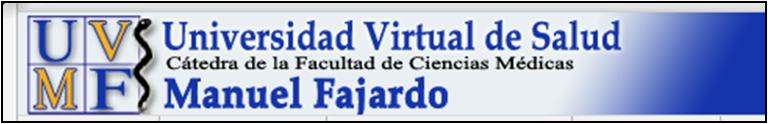 Situación de la Cátedra: Desde la fecha de su creación en el 2006, como parte de un proyecto ramal desarrollado en el policlínico Universitario Vedado.  hasta la actualidad, mantiene un trabajo sostenido y en continuo ascenso, de acuerdo con las orientaciones contenidas en el Manual Metodológico de la UVS Nacional, en esta última etapa se ha enriquecido con el adecuado funcionamiento del Aula Virtual de Salud, la que corresponde a dicha Cátedra.Estructura y recursos humanos con que cuenta (jefes de cátedra, especialista, claustro).Jefe de la Cátedra: MSc. Guillermo Enrique Farell VázquezMiembros: Lic. Jaicer Valdés MoralesMiembros: Arianna Álvarez Betancourt, actualmente licencia por maternidad.Comisión Técnico metodológica: Lic. Lourdes María Serra Otero, MSc. Néstor Mena Díaz, MSc. Octavio Danel Rúas, MSc. Esther Regalo Miranda, Dra. Ileana Rodríguez Cabrera, Dr. Daniel Sánchez, MSc. Héctor Rodríguez Zayas.Miembros: Representantes por departamento docente, responsables de comités académicos, coordinadores de cursos y profesores del claustro. Estado tecnológico. El Equipo Técnico cuenta con un local de la UVS Fajardo compartido con la biblioteca del Hospital Fajardo.  Este local cuenta con tres computadoras con acceso a Internet por cuotas de 25 MB cada una, con frecuencia diaria). Esta conexión se la brinda el hospital y es actualmente a 6 MB/seg.La página Web se mantiene hospedada en los servidores de INFOMED, desde donde se administra como parte de un proyecto iniciado en el 2012. Se continúa trabajando sobre el Software Drupal (6.2) Funcionamiento (estabilidad). La cátedra sobre este aspecto, se puede decir que ha funcionado, sin embargo, ha existido alguna inestabilidad por la salida de algunos miembros de la Comisión Técnica por diferentes causas. Entre sus principales actividades como parte de su funcionamiento, se han desarrollado entre otros, los siguientes:  Presentaciones digitales, entre otras para uso y conocimiento de directivos, profesores, alumnos y trabajadores de la Facultad.Colocar en la UVS y en el AV conferencias, presentaciones digitales, recursos educativos abiertos y otros materiales didácticos para uso y conocimiento de profesores, estudiantes, directivos, y trabajadores de la Facultad.Ha abierto un espacio para el desarrollo de eventos y jornadas virtuales entre la que se encuentra la Jornada Ché Siempre, así como otras jornadas en coordinación con el Departamento de Extensión Universitaria.Capacidad de gestión (poder de convocatoria, la cátedra es tenida en cuenta por los directivos) La cátedra mantiene un adecuado poder de convocatoria, lo cual se puede traducir en la cantidad de páginas Web Docentes, donde ha habido un incremento de (34) que se han confeccionado, así como los materiales didácticos metodológicos, suministrados por los profesores de cada una de las asignaturas, los cuales se divulgan a través de 10 listas de discusión existentesLos directivos se interesan por las diferentes actividades que se ejecutan en la cátedra, así como en las páginas Web de cada Departamento Docente y se analiza en los Consejos Académicos la situación de los niveles de actualización de cada Departamento, así como la creación de nuevas páginas. También ha sido objeto de análisis sistemático el desarrollo de la Plataforma Interactiva MOODLE, como una manera de desarrollar proceso de enseñanza – aprendizaje con esta modalidad.Principales resultados. Se han creado espacios para la visualización y promoción de cursos internacionales ofertados por parte de la Universidad de Ciencias Médicas de la Habana. Se ha trabajado en la actualización de algunas de las 34 Web Docentes en lo que va de curso 2018 -2019. Independientemente que se han confrontado determinadas dificultades motivada por las razones siguientes, la compañera Arianna, se encuentra de licencia por maternidad y el compañero Jaicer en este curso 2018 – 2019 ha tenido que asumir funciones de recepción y entrega de la literatura docente, al no estar cubierta dicha plaza en la Facultad y acceder a una petición de la Dirección de la misma.Se mantiene la promoción, en el Sitio de la UVS-F, de eventos, tales como: e-salud y Gestión del conocimiento y Climenop¨2018 este último de forma virtual. Otro aspecto de relevante importancia y donde la UVSFajardo, contribuyó sustancialmente a la reacreditación de carrera de medicina para mantener su condición de excelente. Actividades de superación profesional relacionadas con el aprendizaje en red. En el curso 2018 -19 participamos Jaicer y Farell en el curso de la Plataforma Moodle, así como Farell participó en la XI Jornada de Aprendizaje en Red.DificultadesEn algunos docentes aún persiste un bajo conocimiento en el manejo de la plataforma Drupal.Baja motivación de los profesores en el uso de las amplias facilidades que brinda la plataforma, a pesar de haberse desarrollado taller de capacitación sobre la misma.Nota: No se informa por no tener el resumen de lo realizado aún del trabajo con la Plataforma Interactiva MOODLE, ejecutado por la profesora Lourdes Serra.Estimamos que el trabajo realizado en sentido general, lo autoevaluamos de BIEN, aunque mantenemos el criterio de que dicho trabajo es susceptible de seguirlo perfeccionando y mejorando cada vez más.